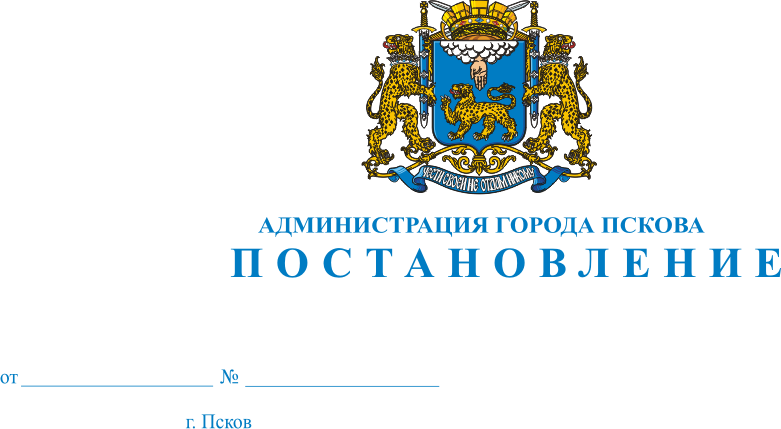 О внесении изменения в постановление Администрации города Пскова от 05.06.2009 № 938 «Об утверждении Порядка деятельности комиссии по землепользованию и застройке города Пскова и ее состава»В связи с кадровыми изменениями в структуре Администрации города Пскова,  на основании решения Псковской городской Думы от 06.04.2018 № 250 «О внесении изменений в решение Псковской городской Думы от 15.05.2009  № 789 «Об утверждении Положения о комиссии по землепользованию и застройке города Пскова и внесении изменений в отдельные муниципальные правовые акты», решения Псковской городской Думы от 27.04.2018 №276 «О внесении изменения в решение Псковской городской Думы от 15.05.2009 №790 «О персональном составе членов комиссии по землепользованию и застройке города Пскова от Псковской городской Думы», решения Псковской городской Думы от 26.12.2018 №573 «О внесении изменений в некоторые муниципальные правовые акты в связи с досрочным прекращением полномочий депутата Псковской городской Думы шестого созыва Михайлова Д. Ю.», руководствуясь подпунктом 5.3 пункта 5 статьи 32, подпунктом 5 пункта 1 статьи 34 Устава муниципального образования "Город Псков", Администрация города Пскова ПОСТАНОВЛЯЕТ:1. Внести в постановление Администрации города Пскова от 05.06.2009 № 938 «Об утверждении порядка деятельности комиссии по землепользованию и застройке города Пскова и ее состава» следующее изменение:1) приложение №2 «Состав комиссии по землепользованию и застройке города Пскова» изложить в следующей редакции:«Приложение № 2к постановлениюАдминистрации г. Псковаот 5 июня 2009 г. № 938СОСТАВ КОМИССИИПО ЗЕМЛЕПОЛЬЗОВАНИЮ И ЗАСТРОЙКЕ ГОРОДА ПСКОВА2. Опубликовать настоящее постановление в газете «Псковские Новости» и разместить на официальном сайте муниципального образования «Город Псков» в сети «Интернет».3.Настоящее постановление вступает в силу со дня его официального опубликования.4.Контроль за исполнением настоящего Постановления возложить на заместителя Главы Администрации города Пскова  В. А. Зубову.И. п. Главы Администрациигорода Пскова                                                                            А. В. Коноваловпредседатель комиссии:Барабанов Дмитрий Александрович,депутат Псковской городской Думы;заместитель председателя комиссии:Зубова Валентина Анатольевна,заместитель Главы Администрации города Пскова;секретарь комиссии, без права голоса:Жбанова Мария Мунавировна,главный специалист отдела территориального планирования и градостроительного зонирования Управления по градостроительной деятельности Администрации города Пскова; члены комиссии:Изюмов Андрей Евгеньевич, Скачков Евгений Владимирович,заместитель начальника управления - начальник отдела геоинформационного обеспечения и геодезических работ Управления по градостроительной деятельности Администрации города Пскова;заместитель начальника Управления по градостроительной деятельности Администрации города Пскова - главный архитектор города ;Кузнецова Елена Владимировна, председатель Комитета по управлению муниципальным имуществом Администрации города Пскова;Стороненков Григорий Иванович, депутат Псковской городской Думы;Иванов Денис Олегович, депутат Псковской городской Думы;Болотин Константин Васильевич, депутат Псковской городской Думы;Постнов Федор Борисович, депутат Псковской городской Думы;Белов Эдуард Николаевич, депутат Псковской городской Думы;Баев Александр Викторович, депутат Псковской городской Думы;Брячак Олег Михайлович, Маницкая Елена Геннадьевна,депутат Псковской городской Думы;депутат Псковской городской Думы;